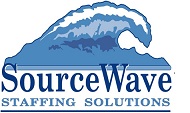 Emergency Care FormEmployee or Independent Contractor Name				Tel #Address								            Cell #City					State					Zip CodeEmailIn case of Emergency who should SourceWave notify?Contact #1Name										RelationshipAddressCity					State					Zip CodeTelephone Number					                       Alternate NumberEmailContact #2Name										RelationshipAddress City					State					Zip CodeTelephone Number					                      Alternate NumberEmailIn case of Emergency, and in the event that the above contacts are not available,I delegate authority and give my consent to SourceWave, Inc. to arrange any necessary Emergency medical care.This release is effective immediately.Employee or Independent Contractor Signature				Date